Publicado en CDMX el 10/04/2019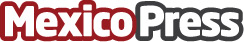 Bellezacheck presenta dos de sus principales casos de éxitoL’Oréal y Nivea son dos empresas a nivel internacional que reportan casos de éxito de la mano del primer sitio web en donde se puede encontrar reseñas y opiniones hechas por usuarios reales sobre productos de belleza en América Latina, además de ser una agencia de comunicación viral sobre estos mismos productos. Un sitio único con implementaciones de Native Content, tryvertising, comportamiento de mercado y promociones de click to buyDatos de contacto:Alejandra Armenta BecerrilNota de prensa publicada en: https://www.mexicopress.com.mx/bellezacheck-presenta-sus-dos-principales Categorías: Moda E-Commerce Consumo Estado de México Ciudad de México Belleza http://www.mexicopress.com.mx